II.    GEOSÜTISÜTŐ    VERSENY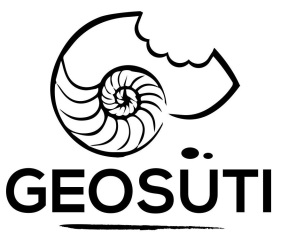 NEVEZÉSI LAPA nevezett pályaművek kizárólag ehető, az egészségre ártalmatlan összetevőket és alkatrészeket tartalmazhatnak! Egy személy vagy csapat több kategóriában is, több pályaművel indulhat, de minden pályaműhöz külön nevezési lap kitöltése szükséges! A zsűri fenntartja magának a jogot az erősen szubjektív döntésre, amely ellen fellebbezésnek helye nincs!A nevezési lapot kérjük, kitöltve hozza magával és a pályamű nevezésekor adja le! A nevezési lap leadásával a pályázó elfogadja a verseny szabályzatát és hozzájárul adatainak kezeléséhez.Kategória    Az év ásványa, a galenit    Az év ősmaradványa, a Komlosaurus    Kedvenc vulkáni jelenségem    TravertínóJeligeGeocukrász(ok) neve(i)Geocukrász elérhetősége (tel.) Geosüti összetevői